2024年第一届易班优课求职辅导课程学习大赛活动通知2024.03.15为深入学习贯彻党的二十大精神，全面落实党中央、国务院对高校毕业生就业创业工作的决策部署，提高学生就业能力，结合2024年“春招”工作的开展，计划在2024年3月-5月组织各地易班共建高校开展“2024年第一届易班优课求职辅导课程学习大赛”活动。本次活动主办单位为“易班网”，承办单位为各地高校易班工作站，学习课程为《全国高校创业就业公益大课堂》。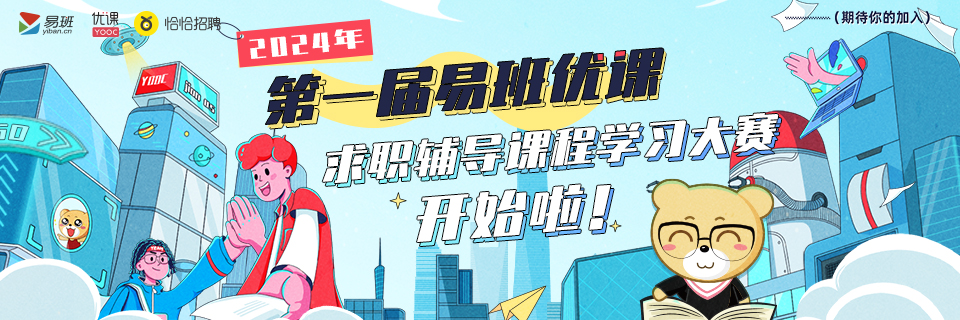 一、活动时间2024年3月15日-2024年5月31日二、比赛规则1.本次活动《活动专题页》网址： https://www.yooc.me/2024top100no2notice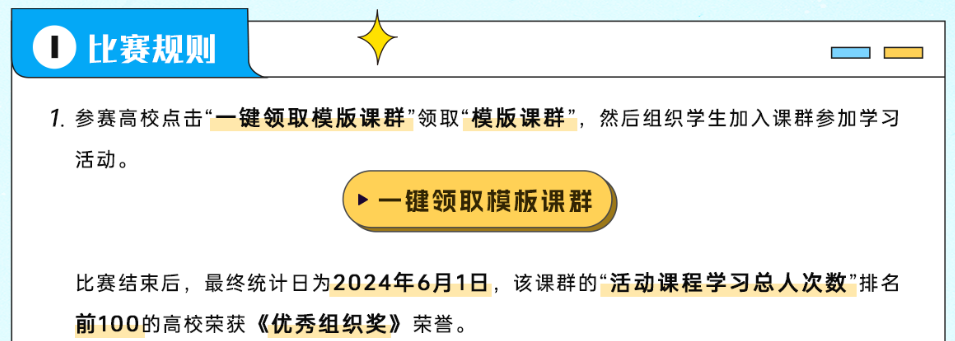 2.参赛高校在《活动专题页》点击“一键领取模版课群”领取“模版课群”，然后组织学生加入课群参加学习活动。比赛结束后，最终统计日为2024年6月1日，该课群的“活动课程学习总人次数”排名前100的高校荣获《优秀组织奖》荣誉。备注：什么是“活动课程学习总人次数”？比如一个课群里有10个学生，课群里有10门课程（只统计站外课和图文课），这10个学生把10门课都点击进去看过了，那么这个课群的“活动课程学习总人次数”就是10x10=100。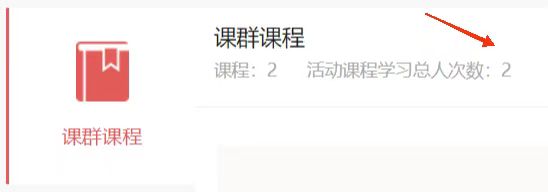 （PC端“活动课程学习总人次数”显示位置）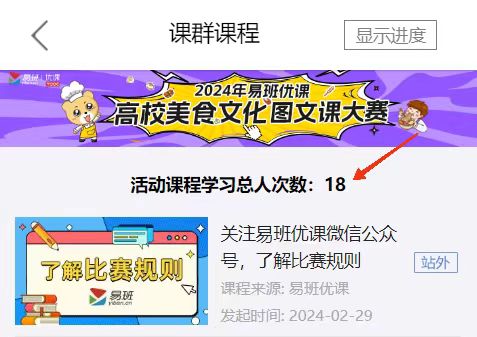 （H5移动端“活动课程学习总人次数”显示位置）3.本次活动评奖采用“申请报名制”，即参赛高校必须填写《参赛报名表》（附件1），盖校易班主管部门公章（学工部、学生处、宣传处等），提交给易班优课运营老师，审核通过后才能正式参赛。4.获得《优秀组织奖》的高校可以为校内组织活动的师生申报本次活动的《优秀指导教师》和《优秀学生骨干》荣誉。5.本次活动结束后，计划在6月份，制作获奖公示页，对获得《优秀组织奖》的高校进行公开展示宣传。三、课程简介本次活动学习课程为《全国高校创业就业公益大课堂》。四、证书样式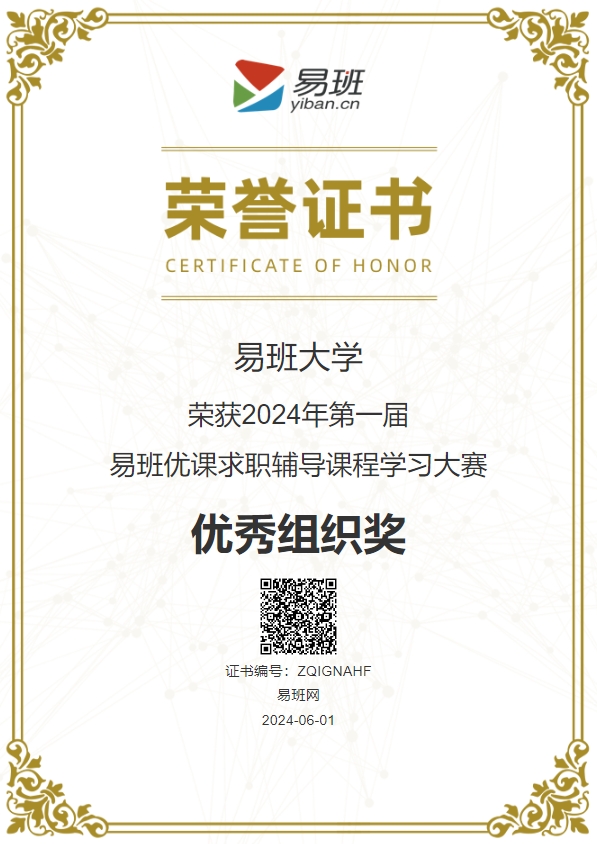 可以通过“易班证书查询系统”查询电子证书的真伪。查询网址: https://www.yiban.cn/Renzheng/showJzList#/输入证书编号或获奖单位/个人，查明证书真伪。附件1：《参赛报名表》2024年第一届易班优课求职辅导课程学习大赛参赛报名表 校易班主管部门盖公章日期附件2：《获奖高校登记表》2024年第一届易班优课求职辅导课程学习大赛校易班主管部门盖公章日期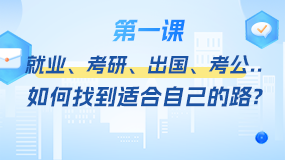 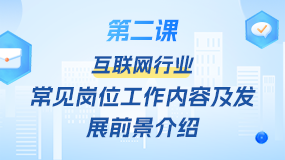 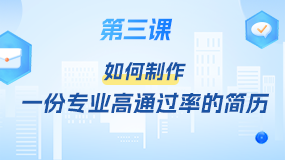 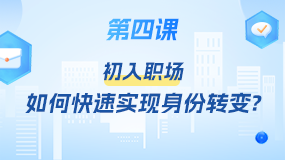 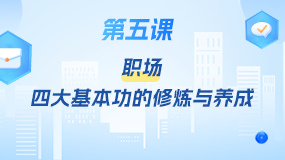 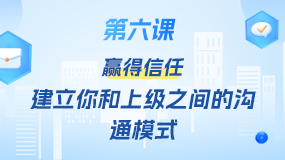 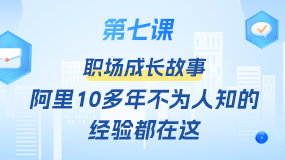 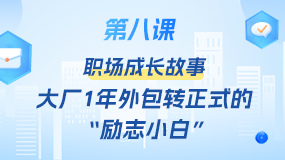 活动名称2024年第一届易班优课求职辅导课程学习大赛高校名称参赛课群网址网址格式：https://www.yooc.me/group/8575376/courses校易班负责老师姓名参赛联系人参赛联系人QQ备注：联系人请先加入易班优课QQ群。备注：每所高校填写一份《高校参赛报名登记表》，只能申报1个课群，填写后，提交给易班优课QQ群内的群主审核，审核通过，才算报名成功。备注：每所高校填写一份《高校参赛报名登记表》，只能申报1个课群，填写后，提交给易班优课QQ群内的群主审核，审核通过，才算报名成功。活动名称2024年第一届易班优课求职辅导课程学习大赛2024年第一届易班优课求职辅导课程学习大赛高校名称获奖名称及名次一、《优秀指导教师》姓名登记备注1：一张证书上的名字最多30个汉字，如人数多，请分成多张证书，并请高校排好序。备注2：相关领导或校易班负责老师，可以单人一张证书。证书1：姓名1、姓名2、姓名3、、、证书2：姓名10、姓名11、姓名12、、、一、《优秀指导教师》姓名登记备注1：一张证书上的名字最多30个汉字，如人数多，请分成多张证书，并请高校排好序。备注2：相关领导或校易班负责老师，可以单人一张证书。证书1：姓名1、姓名2、姓名3、、、证书2：姓名10、姓名11、姓名12、、、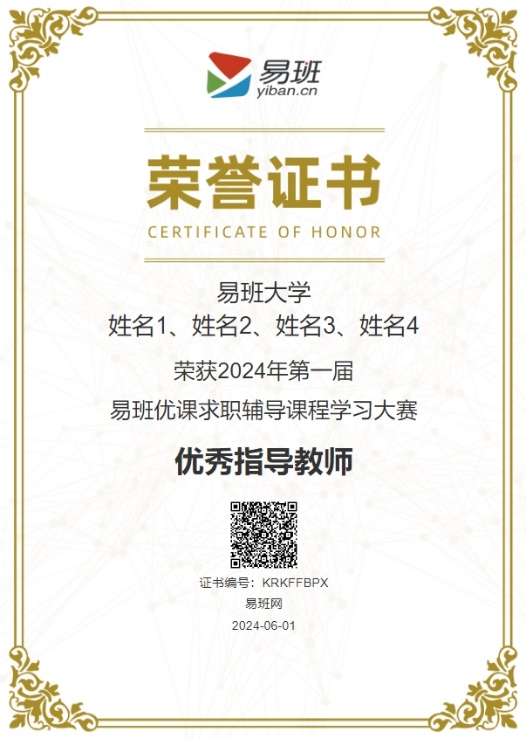 二、《优秀学生骨干》姓名登记备注1：一张证书上的名字最多30个汉字，如人数多，请分成多张证书，并请高校排好序。证书1：姓名1、姓名2、姓名3、、、证书2：姓名10、姓名11、姓名12、、、二、《优秀学生骨干》姓名登记备注1：一张证书上的名字最多30个汉字，如人数多，请分成多张证书，并请高校排好序。证书1：姓名1、姓名2、姓名3、、、证书2：姓名10、姓名11、姓名12、、、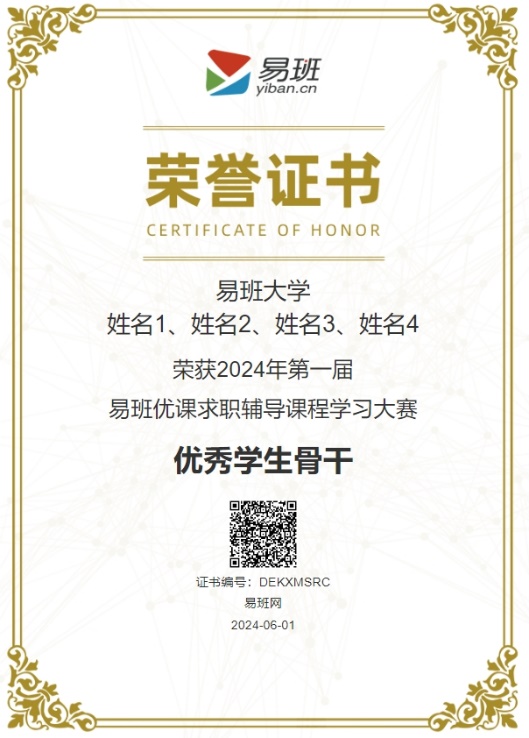 